Gemeinsame JAHRESFEIER der NaturFreunde im Heilbronner LandWann     03. Dezember 2023     15:00 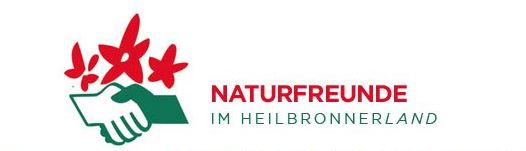 An diesem Sonntag findet die gemeinsame Jahresfeier der Ortsgruppen im HeilbronnerLand  (OG Böckingen, Heilbronn, Lauffen, Neckargartach, Neckarsulm, Nordheim) statt.Beginn 15 Uhr im Saal des SKG-Sportheim, Viehweide 5, Heilbronn-Böckingen
Bei Kaffee und Kuchen gemeinsam einen unterhaltsamen Nachmittag verbringen. Kuchenspende gerne anmelden bei Sonja Bay (Telefon 07131 33759)Eine kurze Begrüßung hält unsere stellvertretende Vorsitzende des Bezirks Heilbronn-Franken, Ursula Steiner aus Schwäbisch Hall.
• Die MARBACHER unterhalten uns mit handgemachter Musik und eigenen Liedern
• Jubilarehrungen
• Theatergruppe mit zwei Sketchen „Die Kassenprüfung“ und „Online Omas“
Info bei Chris Sanwald 07131 404262